 You can then print & cut the document into 4’s to pass out to your friends & family!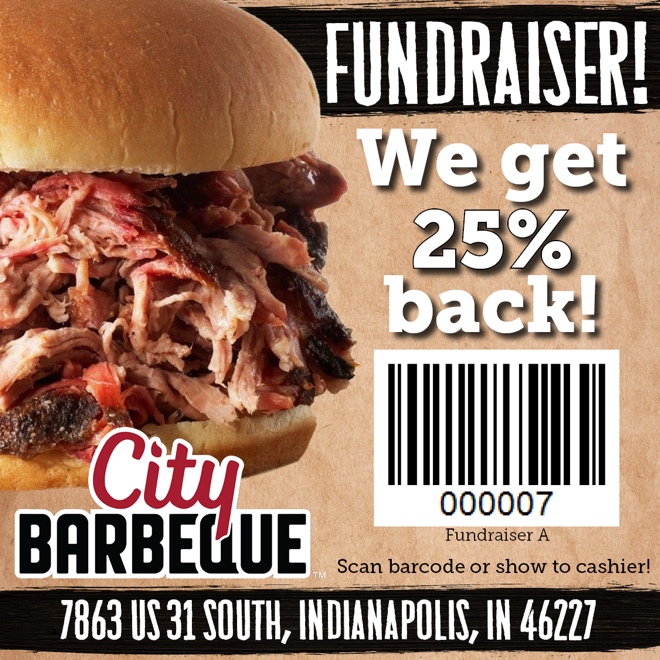 Centered Around Christ    9/13/2018		            Centered Around Christ    9/13/2018Centered Around Christ    9/13/2018                          Centered Around Christ    9/13/2018